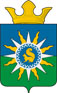 Муниципальное образование поселок ханымейСОБРАНИЕ ДЕПУТАТОВ3 созыва Р Е Ш Е Н И ЕОб утверждении Положения о порядке перевода жилых помещений в служебные и порядке предоставления жилых служебных помещений в жилищном фонде муниципального образования пос. ХанымейВ соответствии с Жилищным кодексом Российской Федерации, Законом РФ "Об основах федеральной жилищной политики" от 23.06.1992 N 4218-1, Федеральным законом № 52 от 06.05.2003 «О внесение изменений и дополнений в Закон Российской Федерации «Об основах жилищной политики» и др. законодательные акты РФ в части совершенствования системы оплаты жилья и коммунальных услуг», Федерального закона от 06 октября 2003 года № 131–ФЗ «Об общих принципах организации местного самоуправления в Российской Федерации» и на основании  пункта 5 статьи 22 Устава муниципального образования поселок Ханымей, утверждённого Собранием депутатов муниципального образования поселок от 09 декабря 2005 года решение № 5Р Е Ш Е Н О:1. Утвердить Положения о порядке перевода жилых помещений в служебные и порядке предоставления жилых служебных помещений в жилищном фонде муниципального образования пос. Ханымей.2. Опубликовать настоящее решение в газете «Северный луч».3. Контроль за исполнением настоящего решения возложить на заместителя председателя Собрания депутатов муниципального образования поселок Ханымей  Г.А. Литвишко.Глава муниципального образованияпоселок Ханымей 									С.С. Ващенко24092013г.№68п. Ханымей